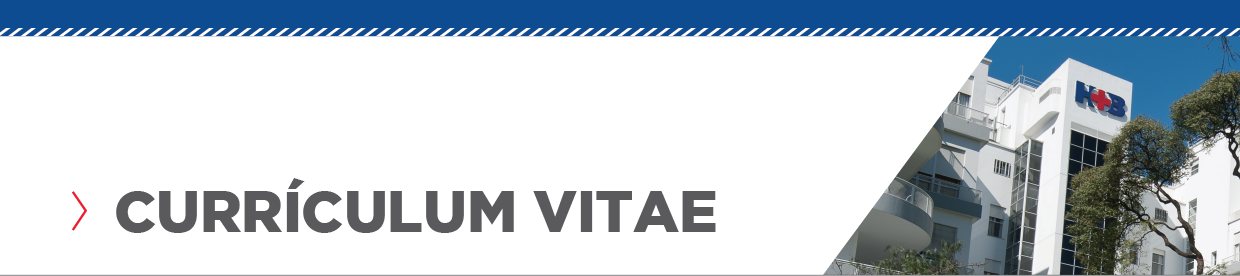 Nombre y apellido: Cardozo, Monica ElizabethEspecialidad: Diagnóstico por Imágenes Número de matrícula del médico: MN 152102 MP 234721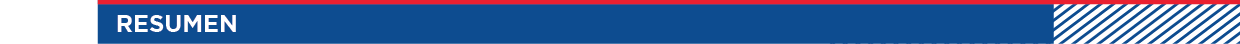 Médica (UBA).Especialista en Diagnóstico por imágenes (Hospital de Clinicas)Sub-especialista en patología mamaria (Cerim/Universidad de Barcelona)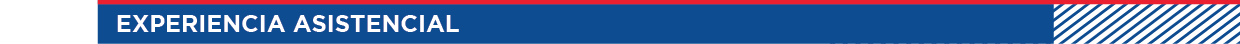 Hospital Británico. Medica ecografista. Julio 2021-actualidad. Hospital de Clínicas “José de San Martin”. Medica especialista en diagnóstico por imágenes mamarias. Junio 2019-actualidad. Cerim. Fellowship. Junio 2019- junio 2021. 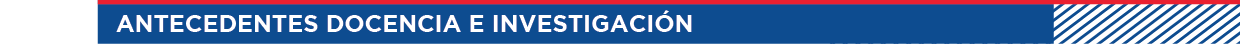 Docente de 1° cursada de Diagnóstico por Imágenes UDH, Hospital de Clínicas “José de San Martin” 